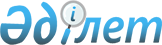 О внесении изменений и дополнения в постановление Правительства Республики Казахстан от 20 марта 2009 года № 358Постановление Правительства Республики Казахстан от 29 января 2011 года № 39

      Правительство Республики Казахстан ПОСТАНОВЛЯЕТ:



      1. Внести в постановление Правительства Республики Казахстан от 20 марта 2009 года № 358 "Об образовании Наблюдательного комитета по Проекту развития таможенной службы" следующие изменения и дополнение:



      пункт 1 исключить;



      в Положении о Наблюдательном комитете по Проекту развития таможенной службы, утвержденном указанным постановлением:



      дополнить пунктом 2-1 следующего содержания:



      "2-1. Состав Наблюдательного комитета утверждается приказом Министра финансов Республики Казахстан по представлению заинтересованными государственными органами, общественными и иными организациями кандидатур своих представителей и по согласованию с Международным Банком Реконструкции и Развития.";



      в пункте 7 слово "Министр" заменить словами "вице-министр".



      2. Настоящее постановление вводится в действие со дня подписания.      Премьер-Министр

      Республики Казахстан                       К. Масимов
					© 2012. РГП на ПХВ «Институт законодательства и правовой информации Республики Казахстан» Министерства юстиции Республики Казахстан
				